Les classes de notre écoleDans la classeDe Madame ValariéOn élève des araignées.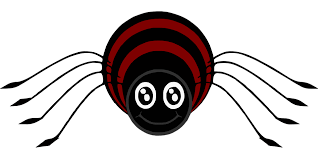 Dans la classeDe Madame JeannotOn élève des crapauds.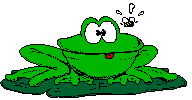 Dans la classeDe Madame El-BarmakiOn élève des ouistitis.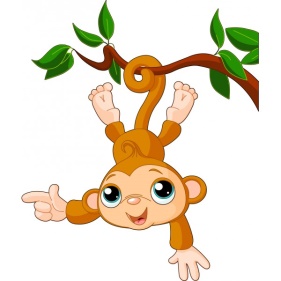 Dans la classeDe Madame Ben RomarOn élève des lézards.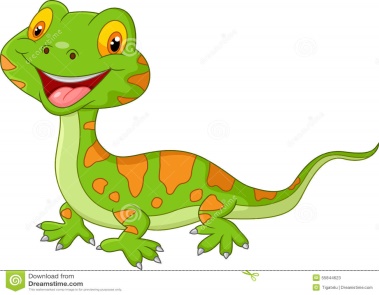 Dans la classeDe Monsieur RostaingOn élève des lapins.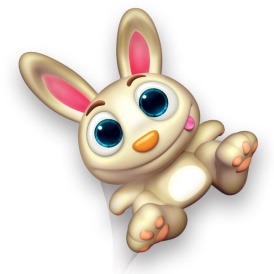 Dans la classeDe Madame LerouxOn élève des coucous.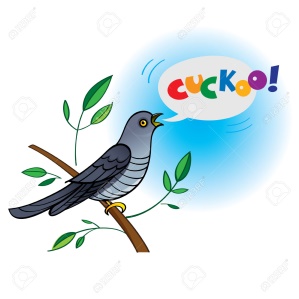 Dans la classeDe Madame GuillamaudOn élève des crapauds.Dans la classeDe Madame CézardOn élève des canards.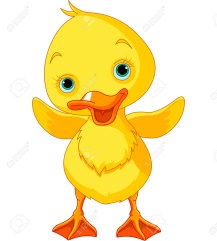 Dans la classeDe Madame GoulardOn élève des jaguars.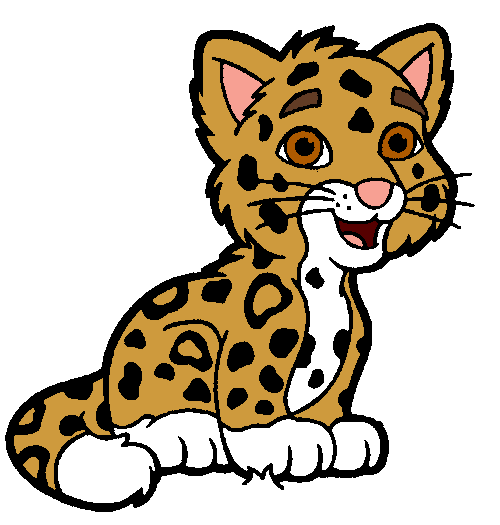 Dans son bureauLa directrice, elle,Elève pleins de génisses.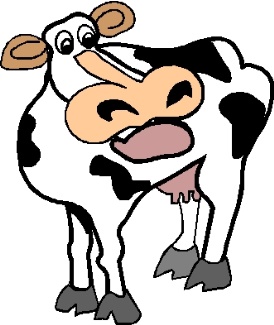 Les élèves de CE1 B